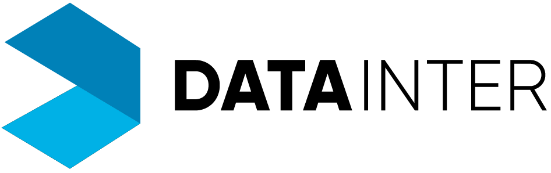 Sdružené zdravotnické zařízení Krnov, příspěvková organizaceI. P. Pavlova 9794 01 KrnovAkceptace objednávkyAkceptujeme Vaši objednávku č. ICT2023-083 ze dne 26.06.2023.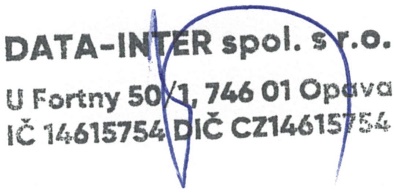 Petr Jurášekobchodní zástupceOpava, 26.06.2023